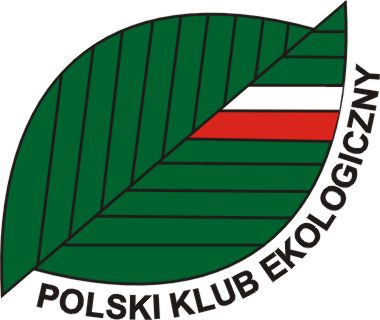 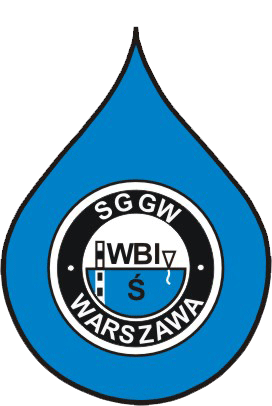 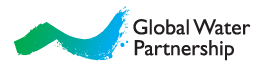 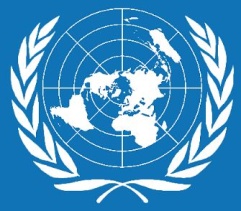 PROGRAM KRAJOWYCH KONSULTACJI WODNYCHCelem Krajowych Konsultacji jest uzyskanie wizji programu zrównoważonego rozwoju dla zasobów wodnych po 2015r., jak i budowanie świadomości, sprawdzenie trafności i zastosowania propozycji prezentowanych w dokumencie ONZ, dotyczącym wody (UN Water Paper 2014).         W trakcie dyskusji ustalimy jak proponowane cele, ustalone przez ONZ, odnoszą się do sytuacji w Polsce. Określimy jakie powinno być podejście w stosunku do realizowanych celów w pięciu kategoriach:1. Zarządzanie zasobami wodnymi, 2. Zasoby wodne, 3. Woda pitna, sanitacja             i higiena -WASH, 4. Ścieki, zanieczyszczenia, jakość wody, 5. Klęski żywiołowe i katastrofy związane z wodą.09:30 – 10:00: rejestracja uczestników10:00 – 10:45: prezentacja   celów konsultacji, wprowadzenie do tematu, prezentacja dokumentu 		   UN Water Paper 201410:45 – 11:10: przerwa kawowa11:10 – 11:25: prezentacja 1. Zasoby wodne, zarządzanie zasobami wodnymi 					   – prof. dr hab. inż. Janusz Kindler11:25 – 12:00: dyskusja12:00 – 12:15: prezentacja 2.Woda pitna, sanitacja i higiena –WASH 		   – dr inż. Marcin Janik12:15 – 12:45: dyskusja 12:45 – 13:45: przerwa obiadowa13:45 – 14:00: prezentacja 3. Ścieki, zanieczyszczenia, jakość wody 		   – prowadzący niepotwierdzony14:00 – 14:30: dyskusja 14:30 – 14:45: prezentacja 4. Klęski żywiołowe i katastrofy związane z wodą		   – prof. dr hab. inż. Jan Żelazo14:45 – 15:15: dyskusja 15:15 – 16:00: podsumowanie podczas, którego określimy jakich działań wymagają wyżej 			   wymienione cele w naszym kraju, jakich możemy się spodziewać rezultatów,           		   jakie spowodują skutki i w jakim czasie; określić należałoby sposoby monitoringu          		   i raportowania oraz instytucje za to odpowiedzialne